Temat: Wakacyjne podróże.Data: 26.06.2020r.Zajęcia z wykorzystaniem wiersza „ Wakacyjne podróże”Posłuchaj wiersza Maciejki Mazan pt; „ Na wakacje”.Na wakacje.Dokąd jedziemy na wakacje?W góry lub nad morze.Dokąd można jeszcze jechać?Kto powiedzieć może?Można jechać na wycieczkęI spać pod namiotem, Po jeziorze pływać łódką Albo wodolotem.Można w lesie sobie zbierać Jagody i grzyby,Można sobie -gdy ktoś lubi-                                                                            Łowić w rzece ryby.A gdy ktoś jest bardzo dzielny- bo są takie zuchy-Można zwiedzać stare zamki ,W których straszą duchy!Odpowiedz na pytania : O czym opowiada wiersz? Gdzie można ię wybrać w czasie wakacji? Co można robić? Jakie są twoje wspomnienia z wakacji ?Obejrzyj mapę Polski, na drugiej mapie konturowej Polski zaznacz góry, morze, Mazury, Warszawę, wieś  Słowik .Obejrzyj obrazki i powiedz , co przedstawiają . Dopasuj odpowiednie podpisy.Przeczytaj tekst.Janek buduje zamki z piasków. Beata zbiera kamyki do wiaderka. Filip jest w jaskini z mamą i tatą. Kamil obserwuje ptaki.Mama lub tata powoli czytają tekst . Naśladuj ruchem czynność przedstawioną w opowiadaniu.Wybierzemy się na wyprawę . Najpierw spakujemy plecak( Naśladuj pakowanie plecaka).pójdziemy pieszo w góry ( naśladujemy wspinanie).Potem pojedziemy pociągiem nad morze ( naśladujemy pociąg). Będziemy pływać statkiem( naśladujemy pływanie statkiem). Potem polecimy samolotem do ciepłych krajów(naśladujemy lot samolotem).Tam będziemy opalać się na plaży( naśladujemy opalanie).Napisy do wycięcia i umieszczenia we właściwym miejscu na mapie.Mapy i ilustracje.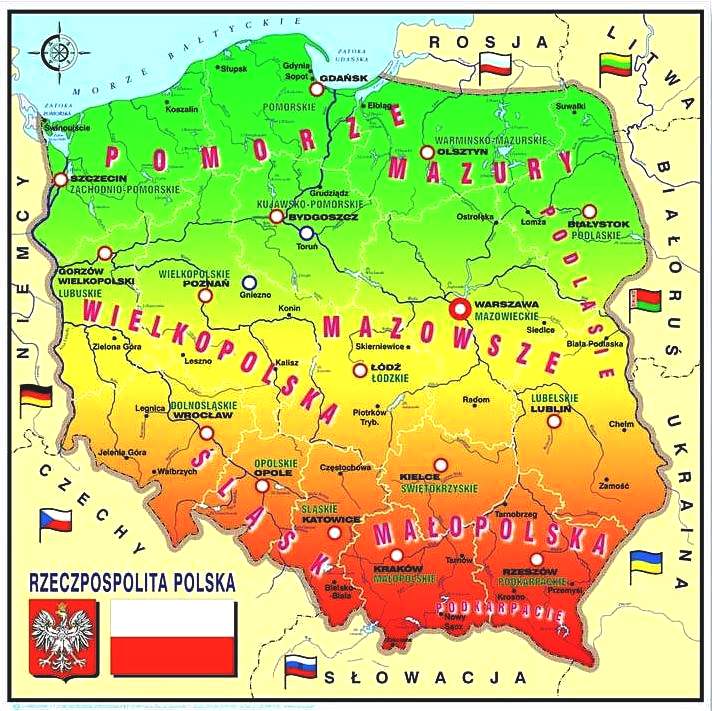 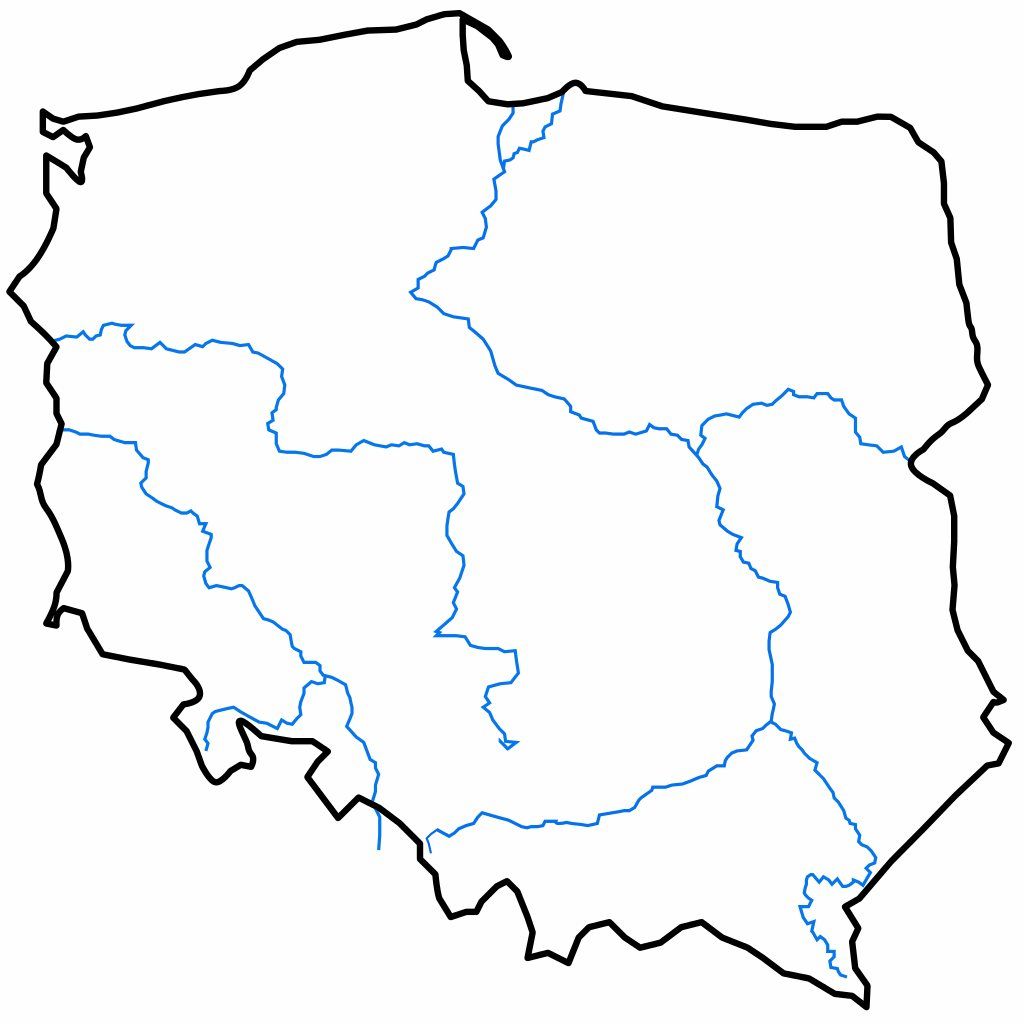 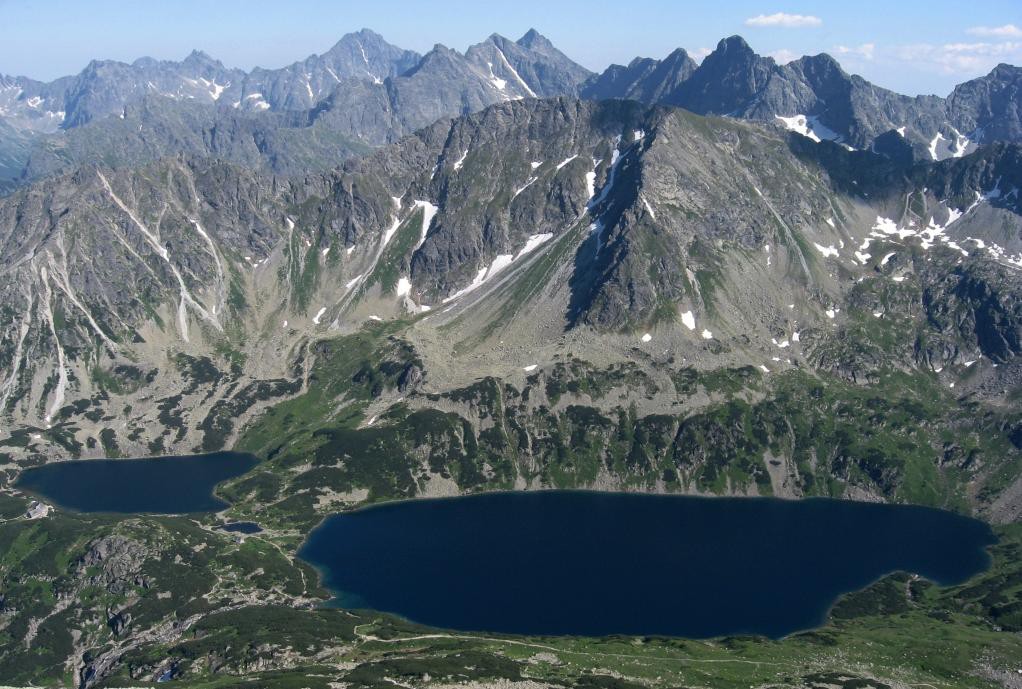 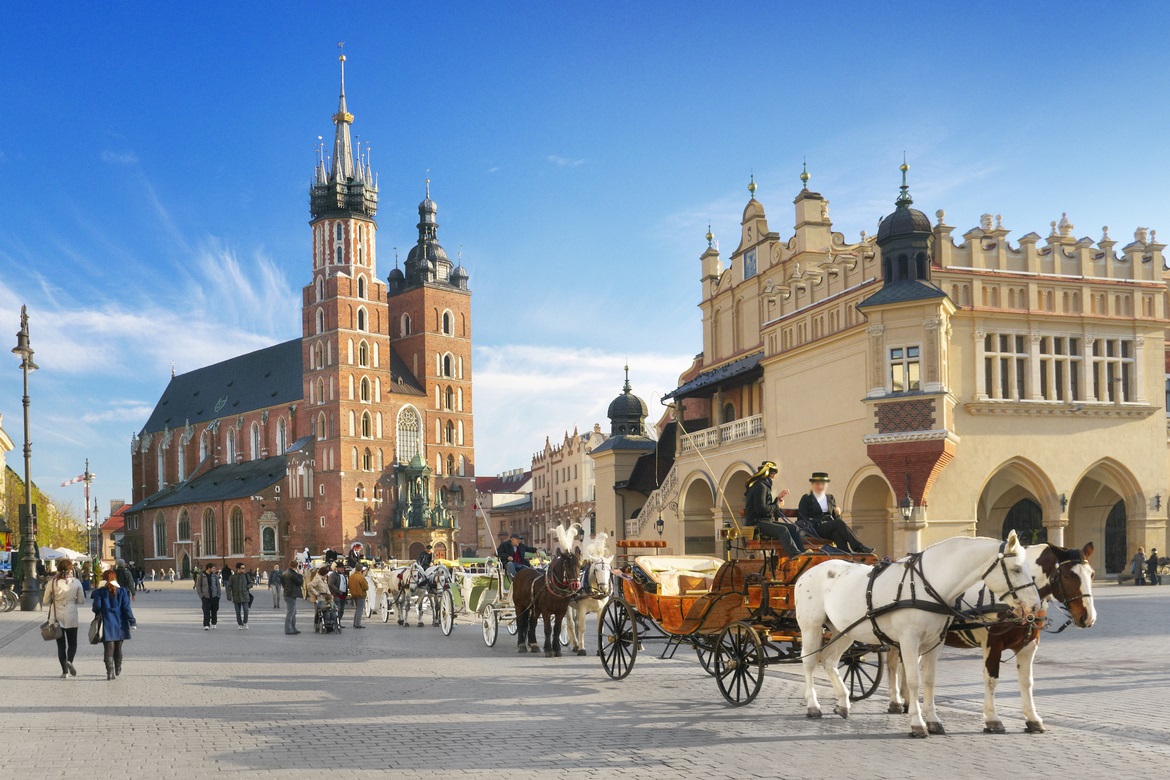 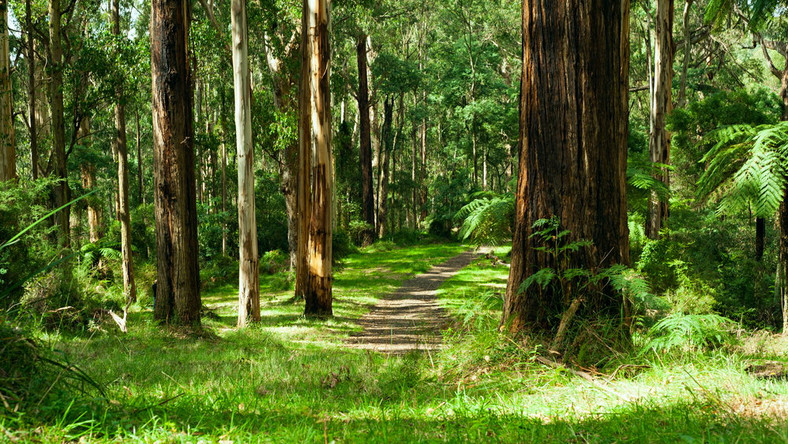 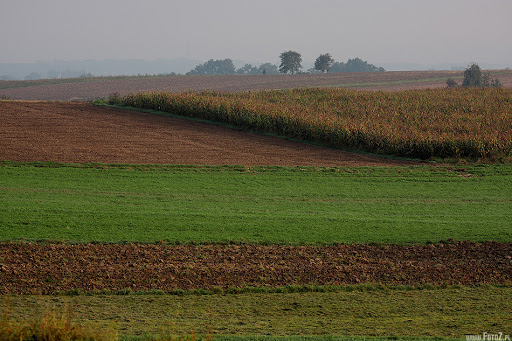 Zajęcia plastyczne.Temat: Wakacyjne wyprawy TrampolinkaPomoce: klej, nożyczki, kartki, kredki, mazaki, dziurkacz , wstążeczka lub zszywacz,Wytnij teksty z karty pracy 5 s.75 i przyklej je na osobnych kartkach.Odczytaj teksty przyklejone na kartkach.Narysuj do tekstu rysunek według własnego pomysłuPołącz kartki tak , aby powstała książeczka.Zajęcia popołudniowe.Prawda , czy fałsz .Odpowiedz tak ,czy nie po wysłuchaniu każdego zdania.- Lato zaczyna się w kwietniu.- Żaglówka jeździ Policy.- Dzieci robią babki z piasku.- Biała flaga oznacza zakaz kąpieli.- Kiedy jeżdżę na rowerze to zawsze w kasku.- Latem liście spadają z drzew.- Na wycieczce w lesie krzyczymy i głośno słuchamy muzyki.- Gdy jest słoneczna pogoda zawsze noszę czapkę.- Na wakacjach nad morzem chodzę na górskie wycieczki.      - Samolot porusza się tylko po ulicy.Wykonaj ćwiczenie 1 w karcie pracy 5  s.74.Pobaw się w swoją ulubioną zabawę.   Góry  JezioraWarszawaSłowik Bałtyk    WisłalasTatrypole    Kraków